Publicado en Zaragoza el 03/09/2019 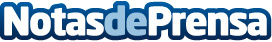 Industrias Monalma aclara las diferencias entre las ventanas PVC y de AluminioDependiendo de la zona y los objetivos que se permitan cumplir con las ventanas, las decisión correcta podría variar variarDatos de contacto:Industrias MonalmaVentanas aluminio y pvc660 756 871Nota de prensa publicada en: https://www.notasdeprensa.es/industrias-monalma-aclara-las-diferencias Categorias: Bricolaje Castilla La Mancha Construcción y Materiales http://www.notasdeprensa.es